H L Á Š E N Í   M Í S T N Í H O   R O Z H L A S U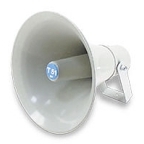 PONDĚLÍ – 18. 3. 2019Milí spoluobčané.Přejeme vám příjemné dopoledne.Poslechněte si naše hlášení.Obec Přáslavice, ZŠ a MŠ Přáslavice a MC Motýlek ve spolupráci s místními modeláři pořádají v pátek a sobotu 22. a 23. března vždy od 10.00 do 17.00 hodin Jarní MODELÁŘSKOU výstavu, na kterou jste všichni srdečně zváni. Vstupné je dobrovolné, o občerstvení bude postaráno.V pátek, před zahájením výstavy, proběhne za zahradou OÚ v 9.30 hodin VYNÁŠENÍ ZIMY, na kterou zve MŠ Přáslavice.Obec Přáslavice pořádá pro místní občany zájezd do Národního divadla moravskoslezského – divadla Jiřího Myrona do Ostravy na úspěšný komediální muzikál DONAHA, který se uskuteční v neděli 24. března 2019 v 16.00 hodin.Plánovaný odjezd z Přáslavic od budovy obecního úřadu bude ve 14.00 hodina návrat kolem 21.00 hodiny. Pokud máte zájem, ještě jsou volné místa. Cena je 500,- Kč včetně dopravy, prodej probíhá na obecním úřadě.Vstupenky dostanete při odjezdu v autobuse.Firma JUKKA bude ve čtvrtek 21. března v čase od 10.45 do 11.30 hodinpřed OÚ prodávat stromky a keře k jarní výsadbě. Jabloně, hrušně, meruňky, nektarinky, broskve, odolné švestky vhodné na pálení, ryngle, blumy, třešně, višně, třešňovišně, oskeruše, keřové a stromkové rezistentní angrešty a rybízy, lísky, ostružiny, stolní vinnou révu, kanadské a čukotské borůvky, růže, rododendrony, azalky, převislé vrby, okrasné trávy, sazenice jahod a jiné. Více informací najdete na letáku ve vaši poštovní schránce.Agrospol Velká Bystřice oznamuje, že je možné se přihlásit na brigádnickou výpomoc při navinování chmele. Zájemci se mohou přihlásit pouze osobně na středisku firmy Agrospolu, Svésedlická 740, Velká Bystřice. Sepisování smluv se provádí denně, tzn. i o sobotách a nedělích vždy od 7.00 do 17.00 hodin.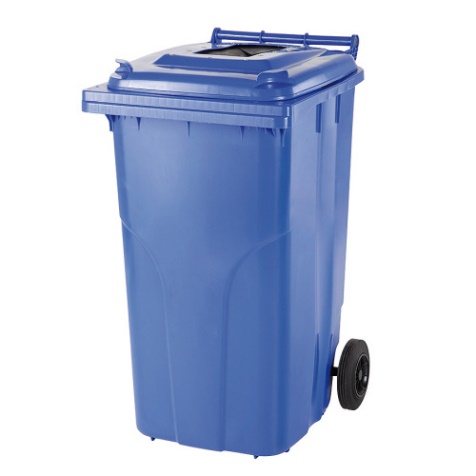 Pokud máte zájem o popelnici na plast 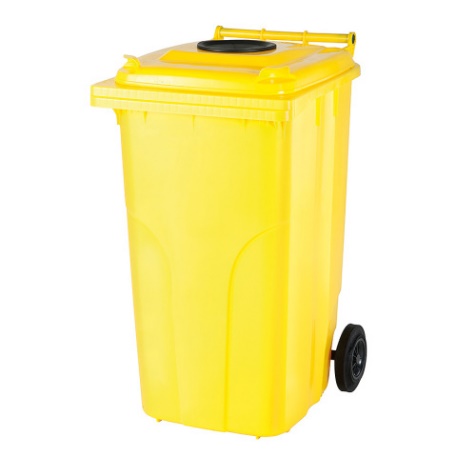 a papír (může být i jednotlivě) o objemu 120 l za cenu: 100,- Kč/kus, zastavte se na obecním úřadě v Přáslavicích s občanským průkazem k zaplacení a sepsání smlouvy.Následně si popelnici vyzvednete ve sběrném dvoře.